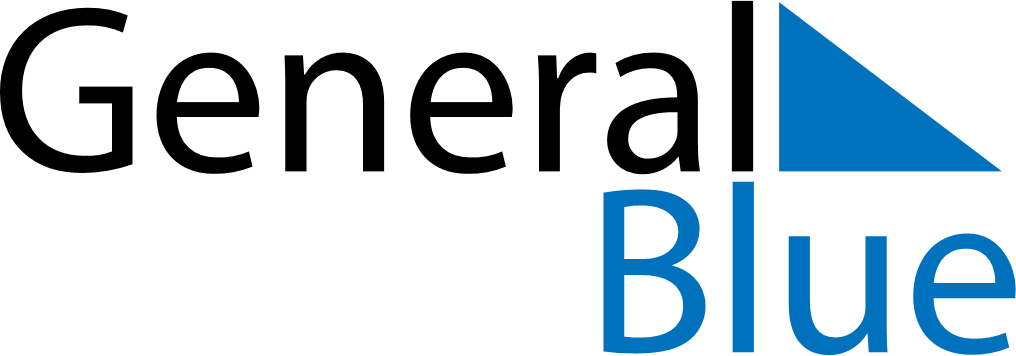 Daily Planner January 7, 2019 - January 13, 2019Daily Planner January 7, 2019 - January 13, 2019Daily Planner January 7, 2019 - January 13, 2019Daily Planner January 7, 2019 - January 13, 2019Daily Planner January 7, 2019 - January 13, 2019Daily Planner January 7, 2019 - January 13, 2019Daily Planner January 7, 2019 - January 13, 2019Daily Planner MondayJan 07TuesdayJan 08WednesdayJan 09ThursdayJan 10FridayJan 11 SaturdayJan 12 SundayJan 13MorningAfternoonEvening